Dimanche de la Santé 2024                                                                                                             Bonjour, 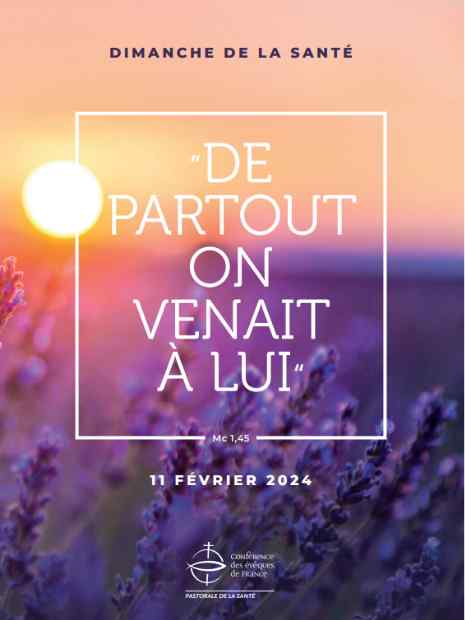 Voici ce que sera le prochain fascicule « dimanche santé 2019 ».À partir de la liturgie de la Parole du jour, le service national a choisi pour thème : « De partout on venait à lui » Les commandes du matériel pour la nouvelle édition 2024 du Dimanche Santé (livrets, affiches et images) sont à réaliser le plus rapidement possibles. Cette année, les prix ont évolué à cause de la hausse du coût du papier et du carburant.Merci de faire vos commandes globales pour le 20 octobre impérativement. Vous pourrez ainsi proposer une rencontre vers le mois de novembre ou décembre pour stimuler les initiatives. Vous savez que ce livret peut être utilisé avant ou après le dimanche 11 février. Il doit permettre de mettre la pastorale de la santé en valeur dans chaque paroisse et chaque diocèse.………………………………………………………………………………………………………………………………………………………………BON DE COMMANDE GLOBAL PAR Paroisse ou Aumôneries hospitalièresTél ou mail       Pastorale de la santé – DDPS, Claude RAULTpastoralesante29@gmail.com/ 07.82.37.71.56indiquer votre identité Paroisse                                        Equipe SEM                          Mouvements           Aumônerie hospiatlièreCommande :  Livrets    2.00€ l’unité  -je commande       livrets ;                                          soit :                          eurosImages (par paquets de 100) : 4€10 le paquet -je commande     paquets  soit :                          euros  Affiches) : 0.75€ l’unité- je commande       affiches                                        soit :                          euros                                                  TOTAL à payer à la commande ; soit :        €Chèque libellé « Pastorale santé 29 »   et expédié à Mr Claude Rault , 9 rue Saint Pol Roux 29150 Chateaulin11 février 2024 : Dimanche de la santé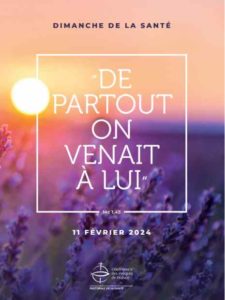 « De partout on venait à lui » est le thème du dimanche de la santé, le 11 février 2024.Le dimanche de la santé a été instauré vers la fin des années 80 à l’initiative d’un groupe de l’Action Catholique des Milieux Sanitaires et Sociaux (ACMSS) pour mettre en lumière les soignants de tous horizons dans les communautés paroissiales.Depuis, on a malheureusement souvent fait de ce dimanche un « dimanche des malades » puisqu’il se situe dans le calendrier le dimanche le plus proche de la journée mondiale des malades (11 février) instaurée par Jean-Paul II en 1992. Or, la vocation du dimanche de la santé est vraiment de rendre visible dans les communautés chrétiennes, les soignants, les aidants, les visiteurs de malades, les équipes d’aumônerie… tous ceux qui œuvrent (parfois dans l’ombre) et qui sont tellement importants, tellement essentiels pour la prise en charge des personnes malades, âgées, handicapées.Le dimanche de la santé pourrait être l’occasion de les envoyer en mission, de les réunir autour de l’autel pour le Notre Père par exemple, ou de les faire participer à la procession des offrandes… pas pour qu’ils soient vus mais pour que la communauté prenne conscience de leur nombre et de leur existence ! On prie souvent pour les malades… prie-t-on suffisamment pour ceux qui prennent soin d’eux, pour les médecins, les chercheurs, tous ceux qui font avancer le soin ?Vous trouverez ci-dessous un bon de commande à télécharger pour les fascicules, les affiches, les images. 